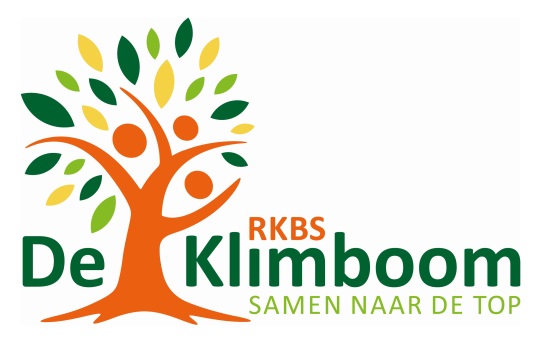 nieuwsbriefRembrandt van Rijnsingel 17		de.klimboom@ssba.net2371 RE Roelofarendsveen		http://rkbsdeklimboom-ssba.nl071-3313039				nieuwsbriefRembrandt van Rijnsingel 17		de.klimboom@ssba.net2371 RE Roelofarendsveen		http://rkbsdeklimboom-ssba.nl071-3313039				nieuwsbriefRembrandt van Rijnsingel 17		de.klimboom@ssba.net2371 RE Roelofarendsveen		http://rkbsdeklimboom-ssba.nl071-3313039				30 september 2022AgendaAgendaNummer 6maandag 3 oktobermaandag 3 oktoberdinsdag 4 oktoberdinsdag 4 oktoberwoensdag 5 oktoberwoensdag 5 oktoberStart KinderboekenweekStart Kinderboekenweekdonderdag 6 oktoberdonderdag 6 oktoberNieuwsbrief nr. 7Nieuwsbrief nr. 7vrijdag 7 oktobervrijdag 7 oktoberStudiedag alle kinderen vrij!Studiedag alle kinderen vrij!Jarigen deze week:zaterdag 1 oktoberzaterdag 1 oktoberSanne van de KooyRyan MeijerGroep 5Groep 5maandag 3 oktobermaandag 3 oktoberMaria PolyvyannyyLuuk SmuldersWelkom op school!Groep 1-2bdinsdag 4 oktoberdinsdag 4 oktoberJuf Hilda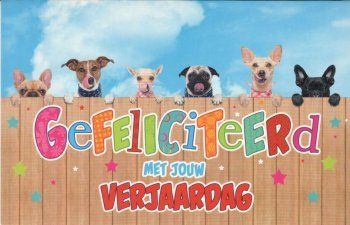 DirectieNieuws van de directeurCorsokarWat zag het er mooi en vrolijk uit! En wat deden de kinderen het goed! Complimenten aan alle mensen die geholpen hebben en hartelijk dank.Schoolfoto’sDeze week heeft Ilone Pecht (bijna) alle kinderen gefotografeerd. Binnenkort krijgt u bericht hoe u de foto’s kunt bestellen. Iets zeggen over de klassenfoto's?KinderboekenweekWoensdag 5 oktober start de Kinderboekenweek. Het thema dit jaar is “Gi-ga-groen” over dieren en natuur. Iets zeggen om lezen te promoten?StudiedagVrijdag 7 oktober hebben de teams van de Roelevaer, de Elckerlyc en de Klimboom een gezamenlijke studiedag. Wij gaan in werkgroepjes over verschillende thema’s praten die te maken hebben met het KC Noord.Nieuws van de directeurCorsokarWat zag het er mooi en vrolijk uit! En wat deden de kinderen het goed! Complimenten aan alle mensen die geholpen hebben en hartelijk dank.Schoolfoto’sDeze week heeft Ilone Pecht (bijna) alle kinderen gefotografeerd. Binnenkort krijgt u bericht hoe u de foto’s kunt bestellen. Iets zeggen over de klassenfoto's?KinderboekenweekWoensdag 5 oktober start de Kinderboekenweek. Het thema dit jaar is “Gi-ga-groen” over dieren en natuur. Iets zeggen om lezen te promoten?StudiedagVrijdag 7 oktober hebben de teams van de Roelevaer, de Elckerlyc en de Klimboom een gezamenlijke studiedag. Wij gaan in werkgroepjes over verschillende thema’s praten die te maken hebben met het KC Noord.Nieuws van de directeurCorsokarWat zag het er mooi en vrolijk uit! En wat deden de kinderen het goed! Complimenten aan alle mensen die geholpen hebben en hartelijk dank.Schoolfoto’sDeze week heeft Ilone Pecht (bijna) alle kinderen gefotografeerd. Binnenkort krijgt u bericht hoe u de foto’s kunt bestellen. Iets zeggen over de klassenfoto's?KinderboekenweekWoensdag 5 oktober start de Kinderboekenweek. Het thema dit jaar is “Gi-ga-groen” over dieren en natuur. Iets zeggen om lezen te promoten?StudiedagVrijdag 7 oktober hebben de teams van de Roelevaer, de Elckerlyc en de Klimboom een gezamenlijke studiedag. Wij gaan in werkgroepjes over verschillende thema’s praten die te maken hebben met het KC Noord.Nieuws van de directeurCorsokarWat zag het er mooi en vrolijk uit! En wat deden de kinderen het goed! Complimenten aan alle mensen die geholpen hebben en hartelijk dank.Schoolfoto’sDeze week heeft Ilone Pecht (bijna) alle kinderen gefotografeerd. Binnenkort krijgt u bericht hoe u de foto’s kunt bestellen. Iets zeggen over de klassenfoto's?KinderboekenweekWoensdag 5 oktober start de Kinderboekenweek. Het thema dit jaar is “Gi-ga-groen” over dieren en natuur. Iets zeggen om lezen te promoten?StudiedagVrijdag 7 oktober hebben de teams van de Roelevaer, de Elckerlyc en de Klimboom een gezamenlijke studiedag. Wij gaan in werkgroepjes over verschillende thema’s praten die te maken hebben met het KC Noord.AanwezigheidBericht van Stichting Groen LichtVleermuis excursie Vleermuizen zijn heel bijzondere dieren. Het zijn zoogdieren, de enige die echt vliegen. Ze slapen overdag, sommige soorten in gebouwen, andere in bomen. Na zonsondergang worden ze wakker en vliegen dan uit naar hun favoriete eetplekken om daar zoveel mogelijk insecten te vangen. Met de echo van hun eigen geluid vinden ze feilloos hun weg in het donker.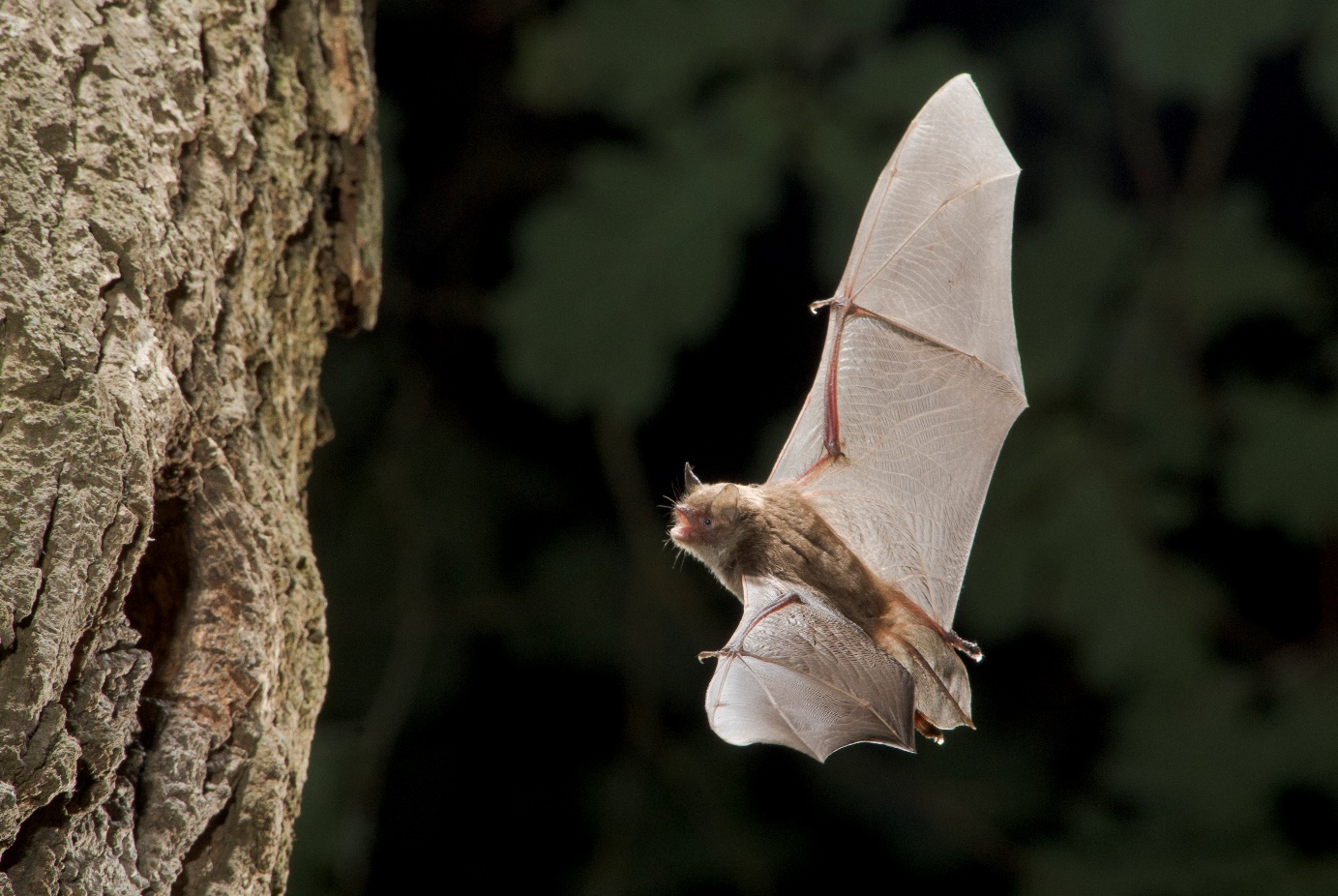 Ben jij ook benieuwd hoe ze dat doen en welke soorten er zijn? Kom dan naar de Vleermuisexcursie georganiseerd door Stichting Groen Licht. Het programma begint ’s avonds om 19.45 uur met een introductie over het duistere leven van vleermuizen en hun spectaculaire jachttechniek. Aansluitend lopen we in de schemering naar natuurgebied ’t Eerste Stuk waar met een speciaal apparaatje – de bat-detector – de geluiden van een vleermuis hoorbaar gemaakt worden. Datum: vrijdag 30 september;Adres: De introductie vindt plaats bij Hoogenboom Alstroemeria, Molenweg 6 in Nieuwe Wetering;Het is voor kinderen vanaf 8 jaar en hun eventuele begeleiders; De introductie start om 19.45 en de excursie eindigt rond 21.45 uur;Kosten 3 Euro per persoon;Vooraf aanmelden is noodzakelijk en kan tot woensdag 28 september via info@stichtinggroenlicht.nl of telefonisch op 071-3315314Vleermuis excursie Vleermuizen zijn heel bijzondere dieren. Het zijn zoogdieren, de enige die echt vliegen. Ze slapen overdag, sommige soorten in gebouwen, andere in bomen. Na zonsondergang worden ze wakker en vliegen dan uit naar hun favoriete eetplekken om daar zoveel mogelijk insecten te vangen. Met de echo van hun eigen geluid vinden ze feilloos hun weg in het donker.Ben jij ook benieuwd hoe ze dat doen en welke soorten er zijn? Kom dan naar de Vleermuisexcursie georganiseerd door Stichting Groen Licht. Het programma begint ’s avonds om 19.45 uur met een introductie over het duistere leven van vleermuizen en hun spectaculaire jachttechniek. Aansluitend lopen we in de schemering naar natuurgebied ’t Eerste Stuk waar met een speciaal apparaatje – de bat-detector – de geluiden van een vleermuis hoorbaar gemaakt worden. Datum: vrijdag 30 september;Adres: De introductie vindt plaats bij Hoogenboom Alstroemeria, Molenweg 6 in Nieuwe Wetering;Het is voor kinderen vanaf 8 jaar en hun eventuele begeleiders; De introductie start om 19.45 en de excursie eindigt rond 21.45 uur;Kosten 3 Euro per persoon;Vooraf aanmelden is noodzakelijk en kan tot woensdag 28 september via info@stichtinggroenlicht.nl of telefonisch op 071-3315314Vleermuis excursie Vleermuizen zijn heel bijzondere dieren. Het zijn zoogdieren, de enige die echt vliegen. Ze slapen overdag, sommige soorten in gebouwen, andere in bomen. Na zonsondergang worden ze wakker en vliegen dan uit naar hun favoriete eetplekken om daar zoveel mogelijk insecten te vangen. Met de echo van hun eigen geluid vinden ze feilloos hun weg in het donker.Ben jij ook benieuwd hoe ze dat doen en welke soorten er zijn? Kom dan naar de Vleermuisexcursie georganiseerd door Stichting Groen Licht. Het programma begint ’s avonds om 19.45 uur met een introductie over het duistere leven van vleermuizen en hun spectaculaire jachttechniek. Aansluitend lopen we in de schemering naar natuurgebied ’t Eerste Stuk waar met een speciaal apparaatje – de bat-detector – de geluiden van een vleermuis hoorbaar gemaakt worden. Datum: vrijdag 30 september;Adres: De introductie vindt plaats bij Hoogenboom Alstroemeria, Molenweg 6 in Nieuwe Wetering;Het is voor kinderen vanaf 8 jaar en hun eventuele begeleiders; De introductie start om 19.45 en de excursie eindigt rond 21.45 uur;Kosten 3 Euro per persoon;Vooraf aanmelden is noodzakelijk en kan tot woensdag 28 september via info@stichtinggroenlicht.nl of telefonisch op 071-3315314Vleermuis excursie Vleermuizen zijn heel bijzondere dieren. Het zijn zoogdieren, de enige die echt vliegen. Ze slapen overdag, sommige soorten in gebouwen, andere in bomen. Na zonsondergang worden ze wakker en vliegen dan uit naar hun favoriete eetplekken om daar zoveel mogelijk insecten te vangen. Met de echo van hun eigen geluid vinden ze feilloos hun weg in het donker.Ben jij ook benieuwd hoe ze dat doen en welke soorten er zijn? Kom dan naar de Vleermuisexcursie georganiseerd door Stichting Groen Licht. Het programma begint ’s avonds om 19.45 uur met een introductie over het duistere leven van vleermuizen en hun spectaculaire jachttechniek. Aansluitend lopen we in de schemering naar natuurgebied ’t Eerste Stuk waar met een speciaal apparaatje – de bat-detector – de geluiden van een vleermuis hoorbaar gemaakt worden. Datum: vrijdag 30 september;Adres: De introductie vindt plaats bij Hoogenboom Alstroemeria, Molenweg 6 in Nieuwe Wetering;Het is voor kinderen vanaf 8 jaar en hun eventuele begeleiders; De introductie start om 19.45 en de excursie eindigt rond 21.45 uur;Kosten 3 Euro per persoon;Vooraf aanmelden is noodzakelijk en kan tot woensdag 28 september via info@stichtinggroenlicht.nl of telefonisch op 071-3315314Bijlagen bij de nieuwsbriefIn de bijlagen vindt u een flyer over de Mini Champions League dagen van de voetbalvereniging E.M.M.’21.Er is ook een flyer over de Open dag bij de Scouting.In de bijlagen vindt u een flyer over de Mini Champions League dagen van de voetbalvereniging E.M.M.’21.Er is ook een flyer over de Open dag bij de Scouting.In de bijlagen vindt u een flyer over de Mini Champions League dagen van de voetbalvereniging E.M.M.’21.Er is ook een flyer over de Open dag bij de Scouting.In de bijlagen vindt u een flyer over de Mini Champions League dagen van de voetbalvereniging E.M.M.’21.Er is ook een flyer over de Open dag bij de Scouting.